GUÍA EVALUADA DE RESUMEN UNIDAD 1Guía n° 1 CIENCIAS NATURALES CUARTO BASICO                                                                    La materia                 La materia es todo aquello que nos rodea, que tiene masa y ocupa volumen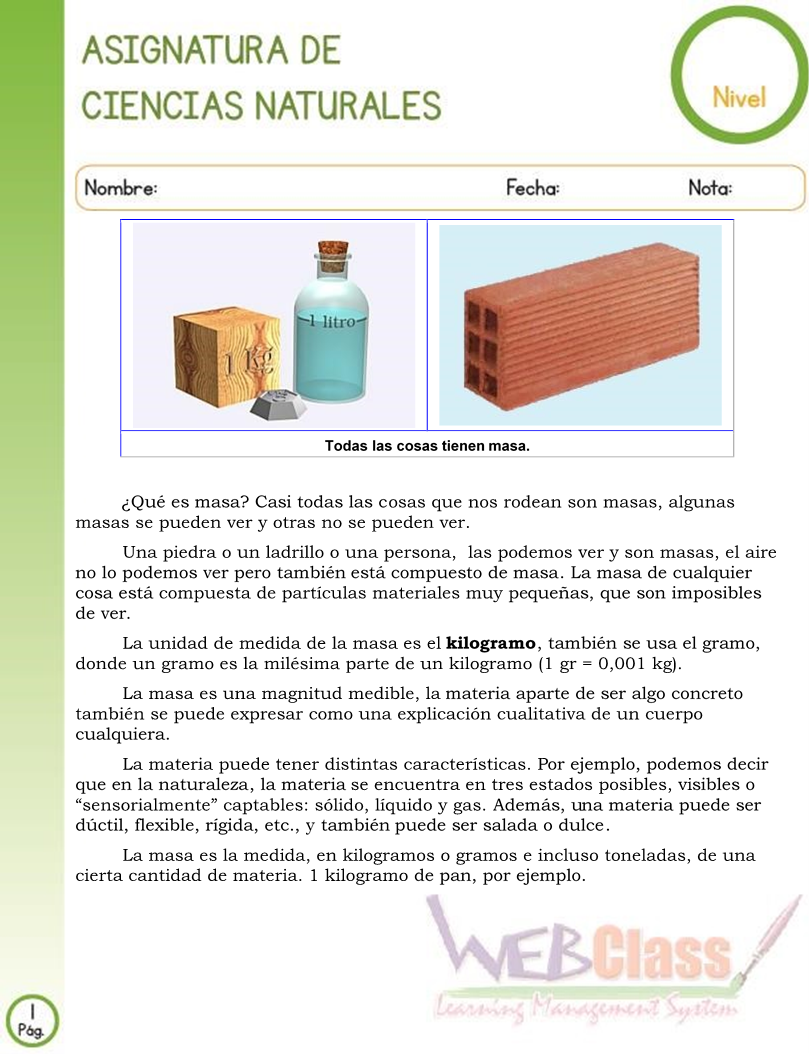                                                            La materia tiene masa                                    La materia posee un volumen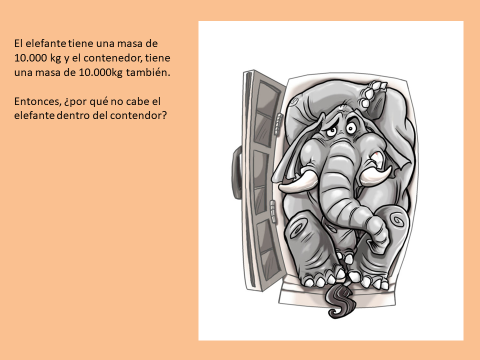 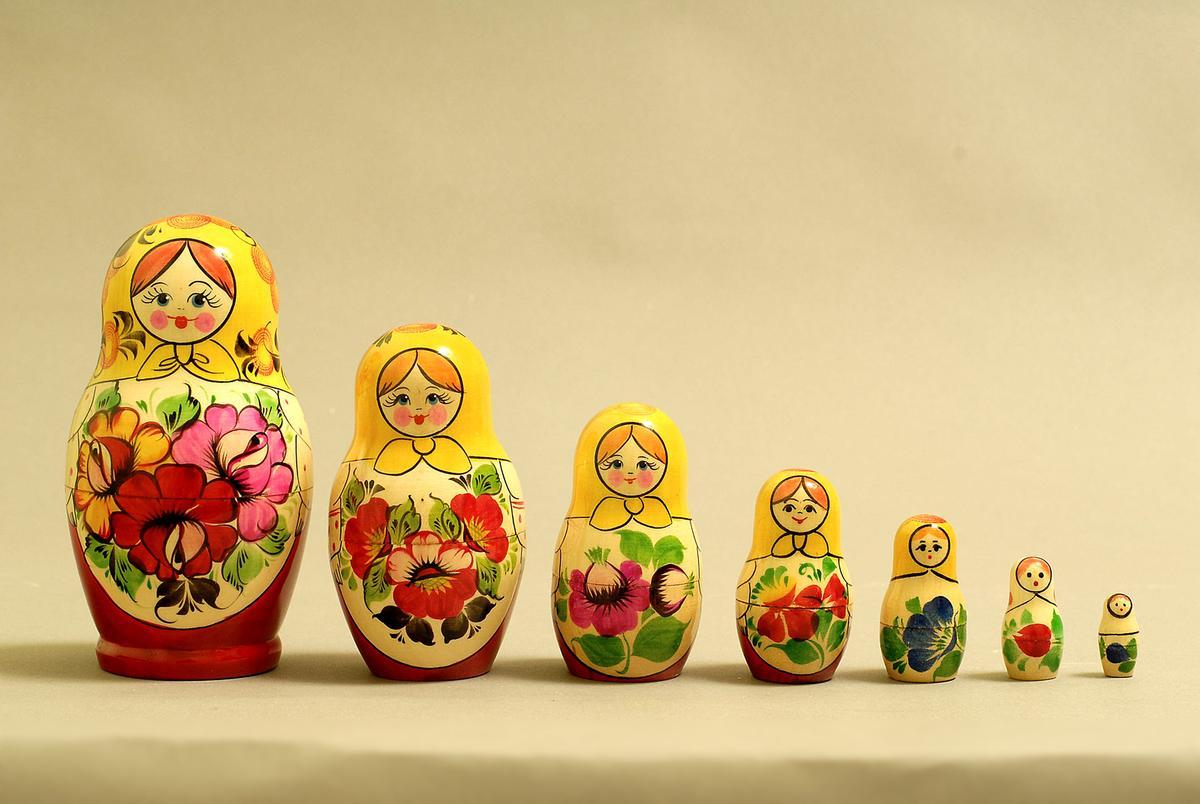 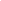  Toda la materia, al igual que tiene masa, posee un volumen igual al espacio que ocupa en el entorno. Entonces, "volumen" es el espacio ocupado por un cuerpo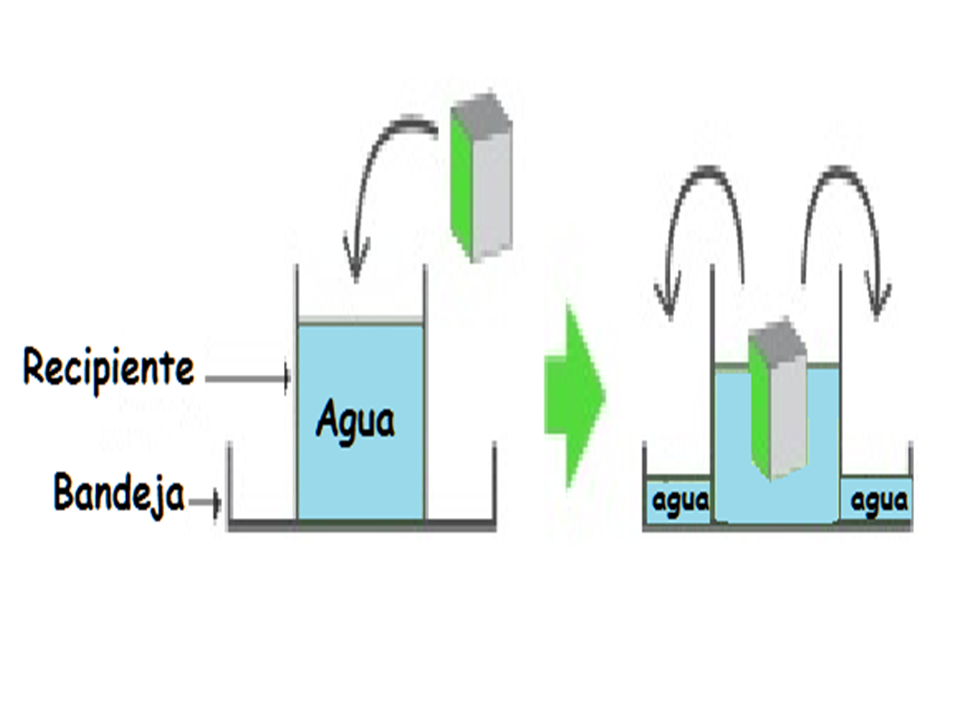 GUÍA EVALUADA DE RESUMEN UNIDAD 1Guía n° 1 CIENCIAS NATURALES CUARTO BASICO.      No olvides poner tu nombre y la letra de tu curso por favor.I. Responde las siguientes preguntas seleccionando sólo una alternativa con una X1. ¿Qué es la materia?a) Todo lo que puedes verb) Todo lo que puedes tocar c) Todo lo que puedes olerd) Todas las anteriores2. Una de las características de la materia es:a) La materia tiene masa y se puede sentir al levantar un objetob) La materia tiene volumen, ya que ocupa un lugar en el espacioc) A y B son correctasd) Ninguna de las anteriores3.  ¿Qué entiendes por volumen?a) Todo lo que nos rodea.b). Espacio que ocupa un cuerpo.c) Cantidad de materia que tiene un cuerpo.d) Presión que ejerce un cuerpo sobre otro cuerpo.4. ¿Cuál de las siguientes frutas tiene más volumen?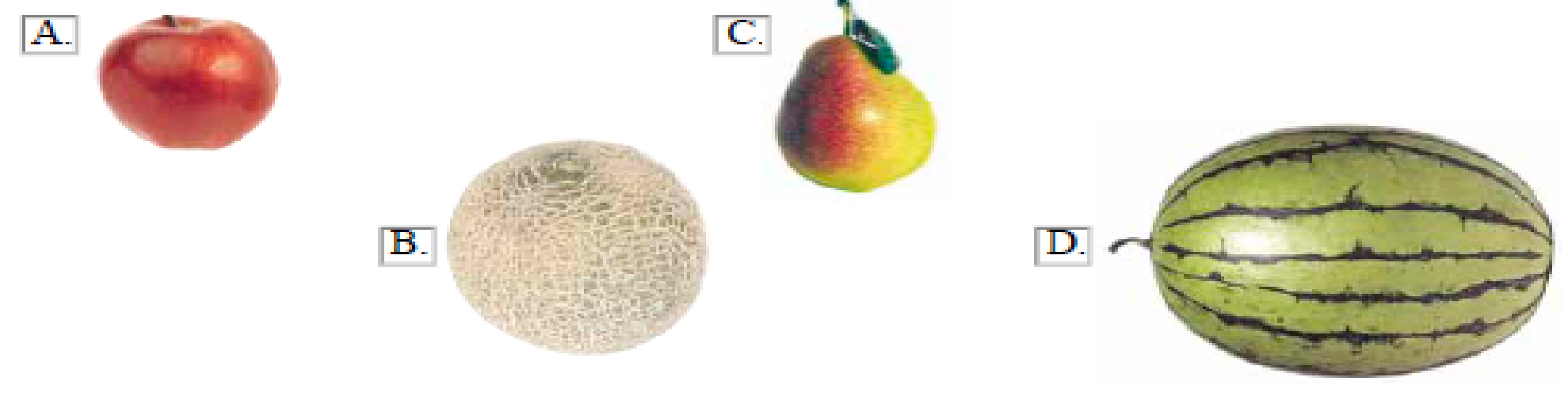 5 . Podemos decir que la materia es: a). Es el espacio que ocupa un objeto. b). Es un conjunto de partículas que forman a un cuerpo. c). Es el volumen de un cuerpo.d). Es el sabor y color de los objetos.6. ¿Cuál de estos objetos tiene más masa?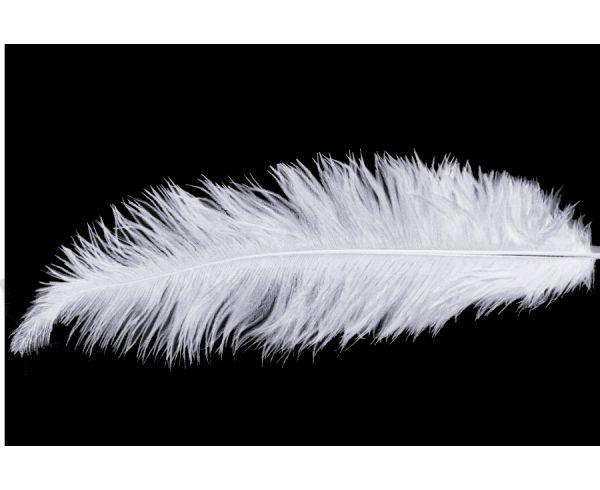 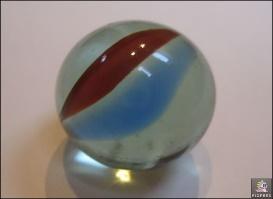                            b) Nombre:Curso:FechaINSTRUCCIONES: Lee los contenidos y luego resuelve la guía de estudio. Puedes revisar el link.https://www.youtube.com/watch?v=Qd1LiimBe5M . No olvides poner tu nombre y la letra de tu curso por favor. Este trabajo debes desarrollarlo para enviarlo el día 6/04.Objetivos: OA9 -Demostrar, por medio de la investigación experimental, que la materia tiene masa y ocupa espacio, usando materiales del entorno.Contenidos: Propiedades de la materia. La materia tiene masa y volumen.Nombre:Curso:Fecha